Name:Grades 3-5                                                          Date:Use this Research Pack for Individual Research Projects in Grades 3, 4 and 5.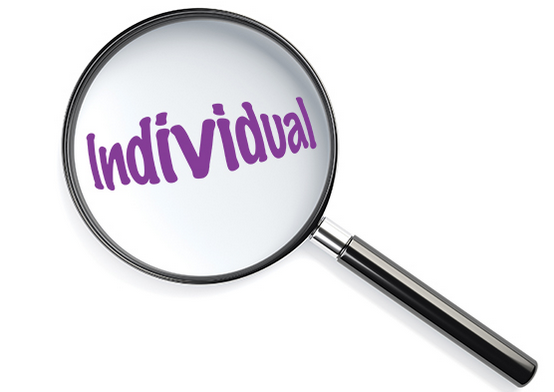 My Own Independent Research Project onBecoming an ExpertIndependent Research Packet Building Knowledge and Understanding through Research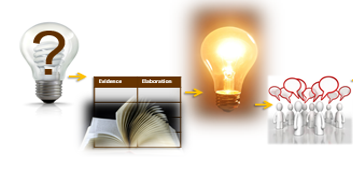 Research Question: 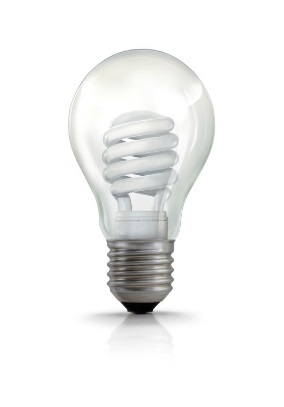 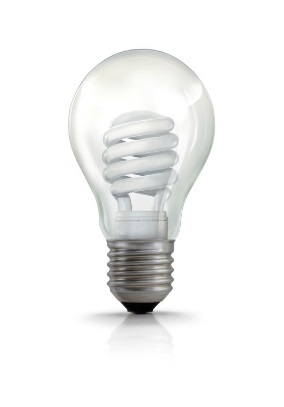 What is your research question?_____________________________________________ Skim your source. In one or two sentences describe what this text is mostly about._______________________________________________________________________________________________________________________________________________________________How will this source help you answer your research question?__________________________________________________________________________________________________________Use the copyright information for your text to complete the section below.Title:______________________________________________Author:____________________________________________Type of text:  nonfiction book   article   website      excerpt       otherPublisher:____________________________________________Publication date:_______________________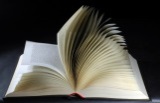 Use one of the options below to read your source. Check a box to show the option you chose.Ideas for a First Read:Read silently, using a dictionary or glossary to help you with words you don’t know.Listen to a recording of your book, reading along silently while you listen. Use a dictionary or glossary to help you with words you don’t know.Another Idea:____________________________________ What do you find confusing or unclear about the text? List any questions about what you have read below. Put a star next to those you would like a teacher to help you with.______________________________________________________________________________________________________________________________________________________________________________________________________________________________________________________________________________________________________________________________________________________________________________________________________________________________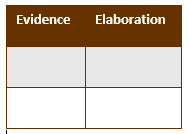 First, follow these steps to make your own graphic organizer.Think about your Research Question. What kind of information will you need to gather? How will you organize it? Design your own graphic organizer. Be sure to add headings so you will know what to put in each column. Then, gather information from your source:Reread the text carefully. When you find a part of the text that will help you answer your research question mark it with a sticky note.Repeat this process until all the important information has been marked.Focusing Question:_____________________________________Look at the evidence you have marked. Think about what words or phrases you should write, then fill in the appropriate row on your graphic organizer. You will need notes on all the information you found for your final project.Repeat this process until all the information from this source has been recorded on your graphic organizer.Read one or more additional sources. Mark the information that will help you answer the research question with sticky notes. Add it to your graphic organizer. Use a different colored pencil for each source, so you will remember where your information came from.Using the same colored pencils, list your additional sources below.Title: Author:  Publisher/URL: Title: Authors:  Publisher/URL: 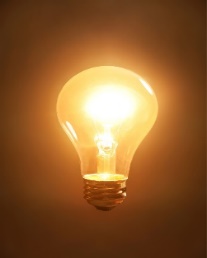 Look carefully at all of the evidence you have gathered. What is the “big idea” your evidence shows? Try to state what you have learned in just a sentence or two. Focus Statement:_________________________________________________________________________________________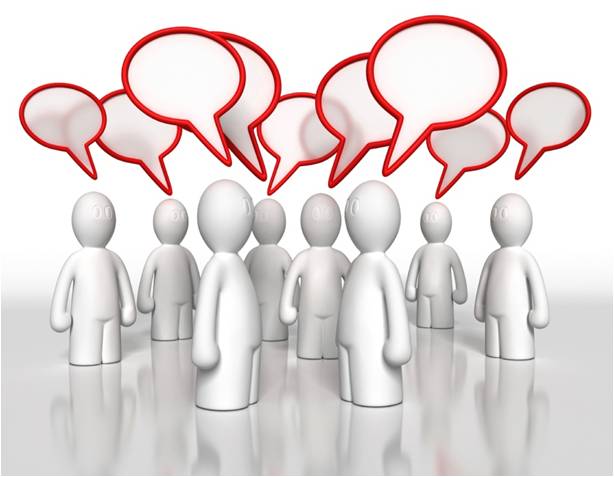 Do an activity to help you better understand the information on the graphic organizer. Check off the idea you chose:Fold a piece of drawing paper into quarters, draw and label a sketch of each piece of evidence you found in one of the boxes. Use both sides of the page.Find a partner, point to each piece of evidence, then explain it to your partner.Reread each piece of evidence, silently think about the sentence or sentences you would write to explain it. Check off each piece of evidence on your graphic organizer after you have “written it” in your head.Another idea:_______________________________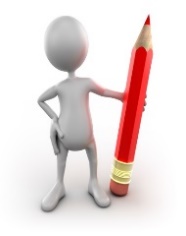 Sharing Your Expertise Record SheetBecoming an ExpertBecoming an ExpertBecoming an ExpertDate Completed                               Steps                               StepsWhere Am I Going?First ReadReading for EvidenceReading for EvidenceRecording EvidenceRecording EvidenceAdditional EvidenceFocus StatementWorking with EvidenceWorking with EvidenceUse this record sheet with your Writing Resource Packet to deepen your understanding and communicate what you have learned.Use this record sheet with your Writing Resource Packet to deepen your understanding and communicate what you have learned.Use this record sheet with your Writing Resource Packet to deepen your understanding and communicate what you have learned.DateStepsStepsLearn from the ModelWrite an IntroductionWrite Proof Paragraph 1Write Proof Paragraph 1Write Proof Paragraph 2Write Proof Paragraph 2Write a ConclusionWrite a ConclusionRevise and EditAdd a VisualShare and Celebrate!Share and Celebrate!